Remote Learning Daily Schedule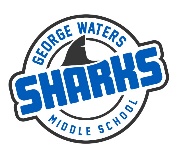 ClassroomWeekELA, Math, SS, SC817Jan. 5th – Jan. 15th  TIMESSCHEDULE8:30-9:00All teachers are available for extra help. Please send the teacher a direct message through TEAMS.9:00-9:30Self-directed work time (Phys. Ed., Math, LA, SS, or Sci)9:30-9:50Check in with Mr. Robson: Daily attendance, school announcements, review of the daily schedule/expectations.9:50-10:10Math online class with Ms. Perry10:10-10:40Independent Math workMs. Perry will be available for extra help during this time.10:40-11:10Self-directed work time (Phys. Ed., Math, LA, SS, or Sci)11:10-12:10LUNCH12:10 -12:30ELA online class with Mr. Robertson12:30-1:00Independent ELA workMr. Robertson will be available for extra help during this time.1:00-2:10Self-directed work time (Phys. Ed., Math, LA, SS, or Sci)2:10-2:30Science online class with Mr. Lobo2:30-2:50Social Studies online class with Mr. Robertson2:50-3:15Self-directed work time (Phys. Ed., Math, LA, SS, or Sci) *Attendance will be taken during shaded portions of the day